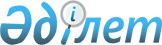 О подписании Соглашения между Правительством Республики Казахстан и Правительством Арабской Республики Египет о сотрудничестве по реставрации мечети Султана Аз-Захера Бейбарса в городе КаиреПостановление Правительства Республики Казахстан от 31 октября 2007 года N 1020

      Правительство Республики Казахстан  ПОСТАНОВЛЯЕТ: 

      1. Одобрить прилагаемый проект Соглашения между Правительством Республики Казахстан и Правительством Арабской Республики Египет о сотрудничестве по реставрации мечети Султана Аз-Захера Бейбарса в городе Каире. 

      2. Уполномочить Чрезвычайного и Полномочного Посла Республики Казахстан в Арабской Республике Египет Амреева Багдата Култаевича подписать от имени Правительства Республики Казахстан Соглашение между Правительством Республики Казахстан и Правительством Арабской Республики Египет о сотрудничестве по реставрации мечети Султана Аз-Захера Бейбарса в городе Каире, разрешив вносить изменения и дополнения, не имеющие принципиального характера. 

      3. Признать утратившим силу  постановление Правительства Республики Казахстан от 11 марта 2007 года N 181 "О подписании Соглашения между Правительством Республики Казахстан и Правительством Арабской Республики Египет о сотрудничестве по реставрации мечети Султана Бейбарса в городе Каире". 

      4. Настоящее постановление вводится в действие со дня подписания.        Премьер-Министр 

       Республики Казахстан Одобрено            

постановлением Правительства  

Республики Казахстан      

от 31 октября 2007 года N 1020 проект  

  Соглашение 

между Правительством Республики Казахстан и Правительством 

Арабской Республики Египет о сотрудничестве по реставрации 

мечети Султана Аз-Захера Бейбарса в городе Каире       Правительство Республики Казахстан и Правительство Арабской Республики Египет, в дальнейшем именуемые Сторонами, 

      учитывая важность дружеских отношений, существующих между двумя странами, 

      желая развивать взаимное сотрудничество, 

      понимая, что культурное сотрудничество служит развитию дружеских отношений и углублению взаимопонимания между народами, 

      согласились о нижеследующем:  

  Статья 1       Стороны принимают совместные практические меры по реставрации мечети Султана Аз-Захера Бейбарса в городе Каире Арабской Республики Египет (далее - мечеть) согласно плану и техническим проектам, подготовленным египетской Стороной. 

      Каждая Сторона финансирует реставрацию мечети. 

      Казахстанская Сторона выделяет 4 миллиона 500 тысяч долларов США на безвозвратной основе. Указанная сумма выделяется в равной мере в течение 2007-2009 годов. Египетская Сторона покрывает оставшуюся часть расходов по реставрации мечети. 

      Средства, выделяемые казахстанской Стороной на безвозвратной основе, не будут никоим образом использоваться для выплаты налогов и сборов, установленных законодательством Арабской Республики Египет.  

  Статья 2       Египетская Сторона определяет главного подрядчика из числа квалифицированных египетских строительных компаний в области реставрации, который будет проводить реставрационные работы в мечети согласно соответствующему египетскому законодательству.  

  Статья 3       Стороны создают Координационный комитет под руководством египетской Стороны для технического, финансового и административного управления реализацией средств по реставрации мечети. Данный Координационный комитет состоит из двух или трех представителей уполномоченных государственных учреждений от каждой из Сторон и ежеквартально готовит отчет по согласованию с египетской стороной о текущем состоянии реализации средств, а также о состоянии выполненных реставрационных работ для уполномоченных органов двух Сторон до пятнадцатого числа следующего месяца за отчетным периодом.  

  Статья 4       Все рабочие расходы представителей казахстанской Стороны в Координационном комитете оплачиваются из средств, выделяемых казахстанской Стороной на безвозвратной основе, для реставрации мечети, по согласованию с Комитетом.  

  Статья 5       По взаимному согласию Сторон в настоящее Соглашение могут быть внесены изменения и дополнения, которые оформляются отдельными протоколами, являющимися его неотъемлемыми частями и вступают в силу в порядке, установленном статьей 10 настоящего Соглашения.  

  Статья 6       Споры или разногласия по толкованию или выполнению положений настоящего Соглашения разрешаются путем переговоров и консультаций между уполномоченными органами Сторон. В случае если не будет принято взаимоприемлемое решение, соответствующий спор или разногласие разрешаются Сторонами.  

  Статья 7       Настоящее Соглашение не затрагивает прав и обязательств Сторон, вытекающих из международных договоров, участниками которых являются их государства.  

  Статья 8       Уполномоченными органами по реализации настоящего Соглашения, являются: 

      с казахстанской Стороны - Министерство культуры и информации Республики Казахстан; 

      с египетской Стороны - Высший Совет по историческим памятникам Арабской Республик Египет. 

      В случае изменения уполномоченных органов по настоящему Соглашению Стороны незамедлительно уведомляют друг друга по дипломатическим каналам.  

  Статья 9       Приемка выполненных реставрационных работ мечети осуществляется в соответствии с договором, заключенным с главным подрядчиком, с участием Координационного комитета в соответствии с внутренним законодательством Арабской Республики Египет.  

  Статья 10       Настоящее Соглашение вступает в силу с даты получения последнего письменного уведомления о выполнении Сторонами внутригосударственных процедур, необходимых для его вступления в силу. 

      Настоящее Соглашение действует до завершения реставрационных работ мечети и их приемки, согласованных Сторонами, или до тех пор пока одна из Сторон не уведомит другую Сторону письменно не менее за шесть месяцев о своем намерении прекратить действие настоящего Соглашения. 

      Прекращение действия настоящего Соглашения не повлияет на права и обязанности, упомянутые в контрактах, заключенных в рамках настоящего Соглашения и не завершенных полностью ко времени прекращения действия настоящего Соглашения. 

      Совершено в городе___________ ___________ 2007 года, в двух экземплярах, каждый на казахском, арабском, русском и английском языках, причем все тексты имеют одинаковую силу. 

      В случае возникновения споров по толкованию положений настоящего Соглашения, Стороны будут обращаться к тексту на английском языке.          За Правительство                        За Правительство 

       Республики Казахстан                  Арабской Республики Египет        Примечание РЦПИ: Далее прилагается текст Соглашения на английском языке. 
					© 2012. РГП на ПХВ «Институт законодательства и правовой информации Республики Казахстан» Министерства юстиции Республики Казахстан
				